Социальный проект"Неделя добрых дел" 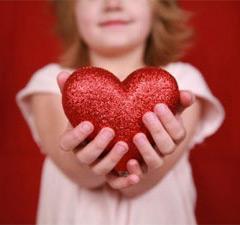 Доброта с годами не стареет,
Доброта от холода согреет,
Если доброта как солнце светит,
Радуются взрослые и дети.
                                                          И.ДубинаПроект подготовила классный руководитель 4 «а» класса Шабалина Л.Н. Информационная карта проекта Этапы проведения мероприятия.I этап (до начала проведения “НДД”) – работа родительского комитета над разработкой и утверждением плана действий. Приглашение участников, решение вопросов организационного, информационного и ресурсного обеспечения. Поиск конкретных людей, которые нуждаются в услугах добровольных помощников. Сбор информации о необходимых услугах. Согласование плана действий со школьным библиотекарем;  директором . II этап   – проведение “НДД”. Каждый день оформление Листка о проделанной работе.Ожидаемые результаты. Личностные изменения участников проекта.Пополнится фонд библиотеки, будет оказана адресная помощь (кому).Учащиеся научатся оценивать свои возможности.Считаю, что проект жизнеспособен, в дальнейшем может быть дополнен и использован в других классных коллективах. Мероприятия1.Акция «Подари книгу» -7 мая2.Акция « Книжный Айболит» -8 мая3.Акция «Зелёные цветы» -10 мая4. Легкоатлетический пробег -9мая5.Уборка территории -11 мая6.Экологический спектакль для малышей -12 мая7. Акция «Чистая память» -13 маяФотоотчётДело №1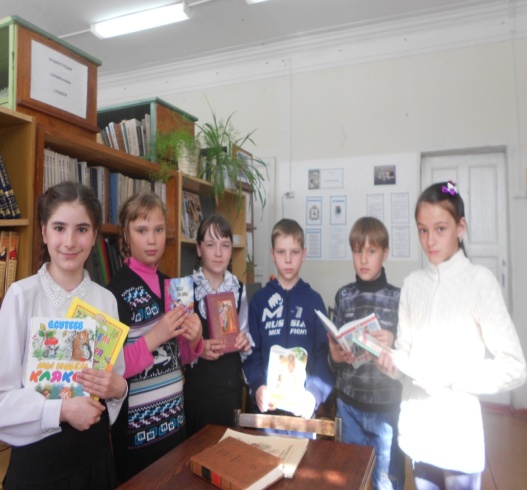 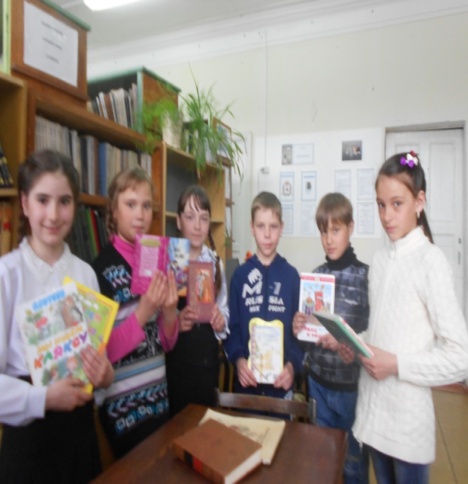 Дело№2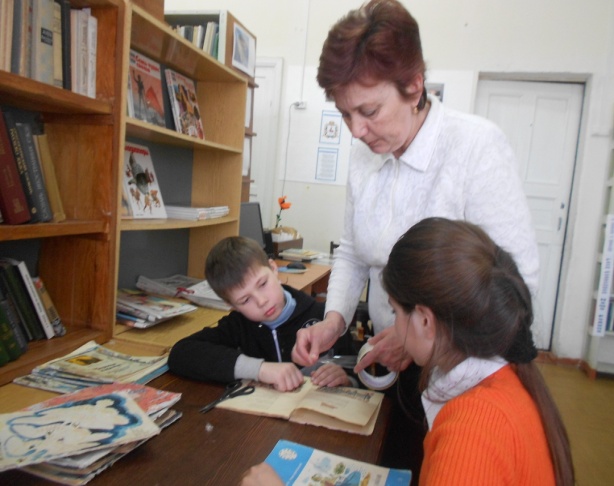 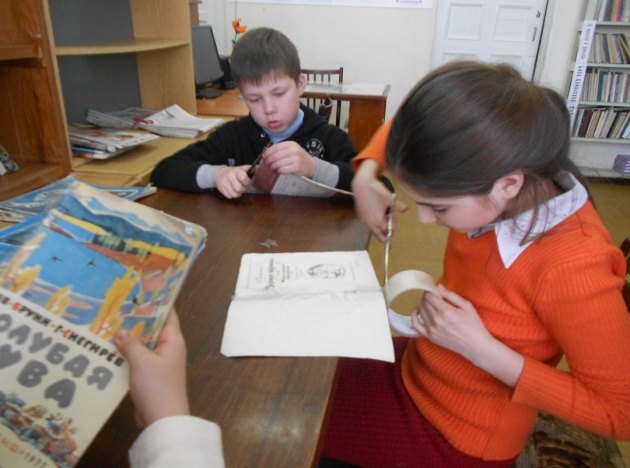 Дело№3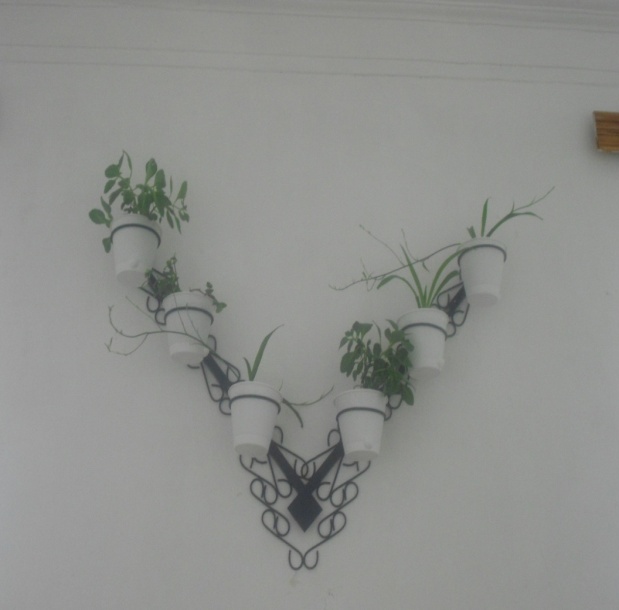 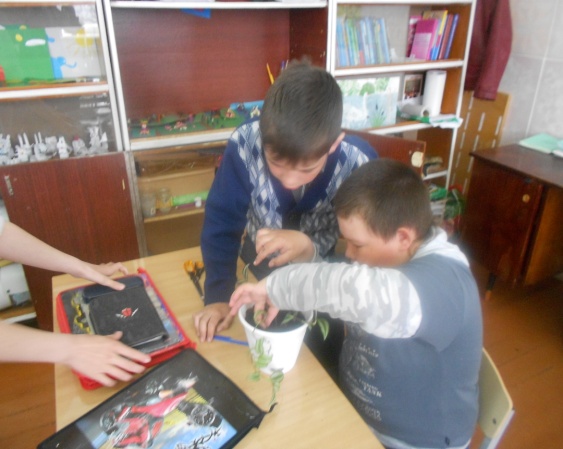 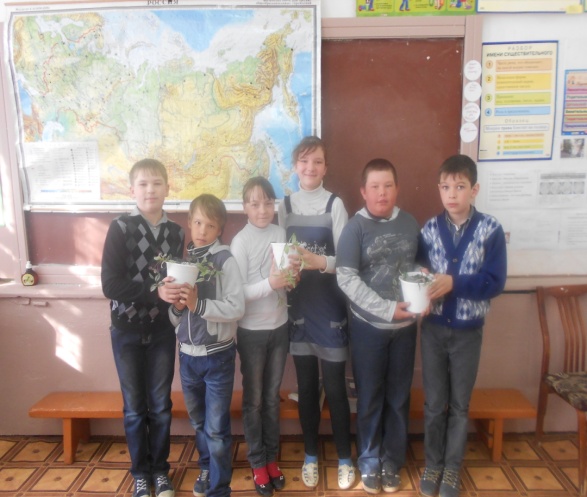 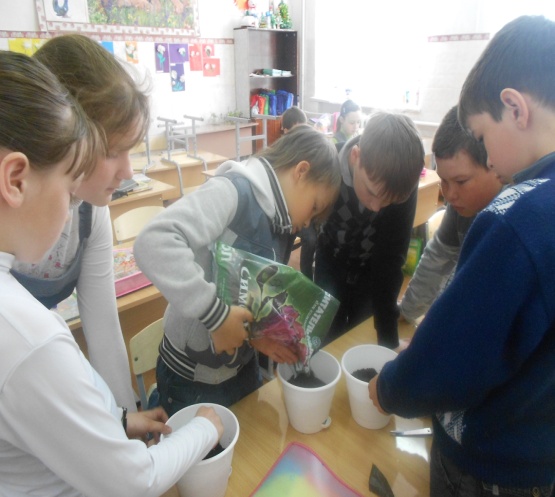 Дело №4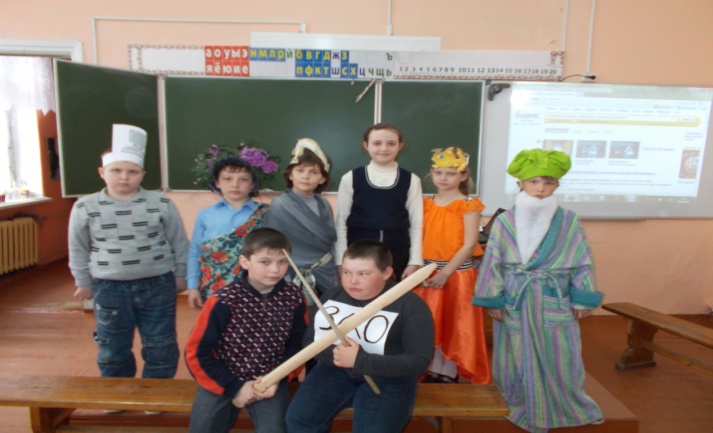 Дело№5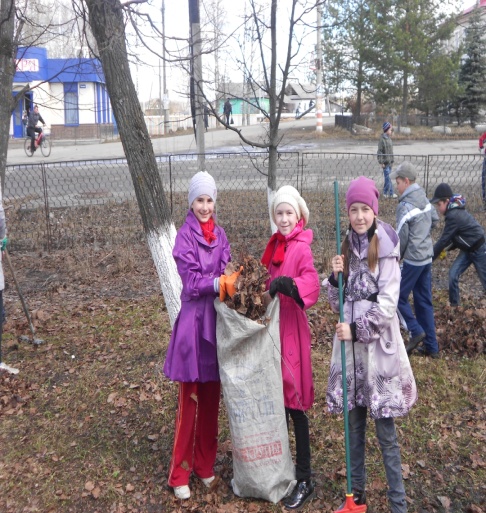 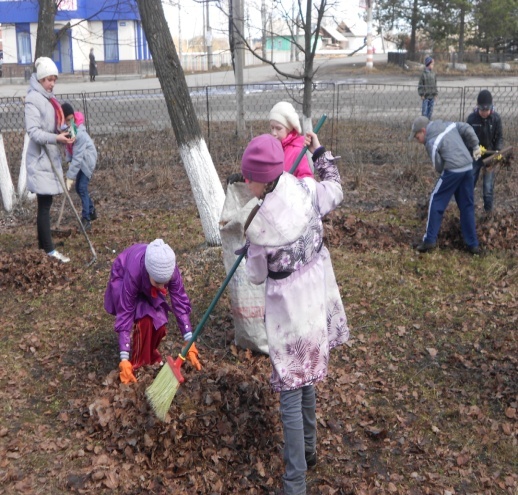 Дело№6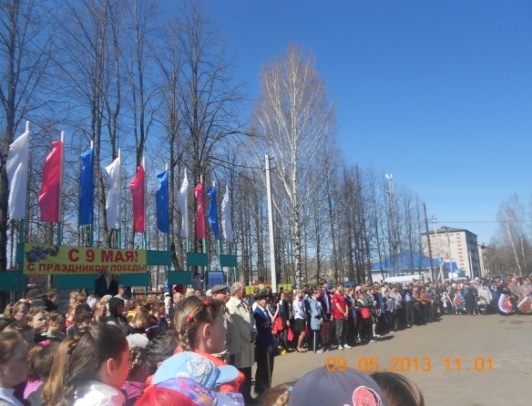 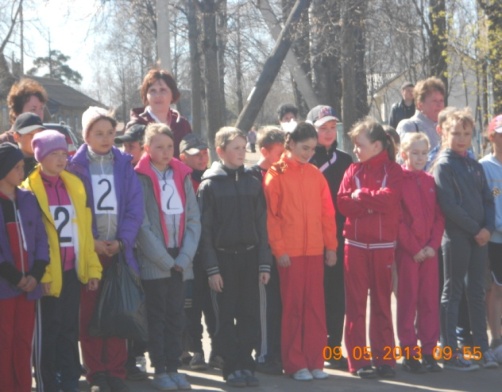 Дело№7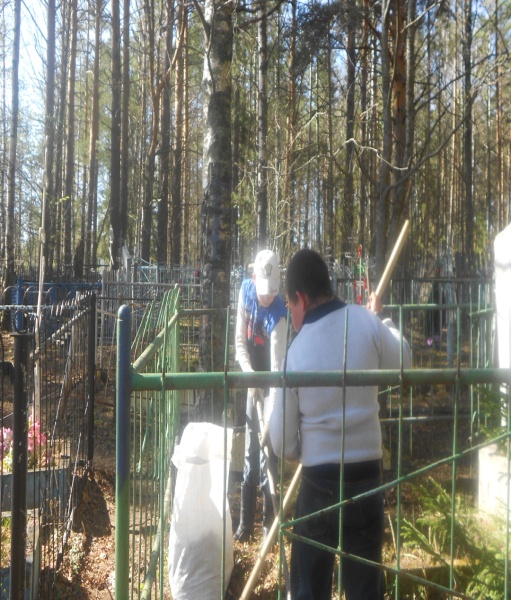 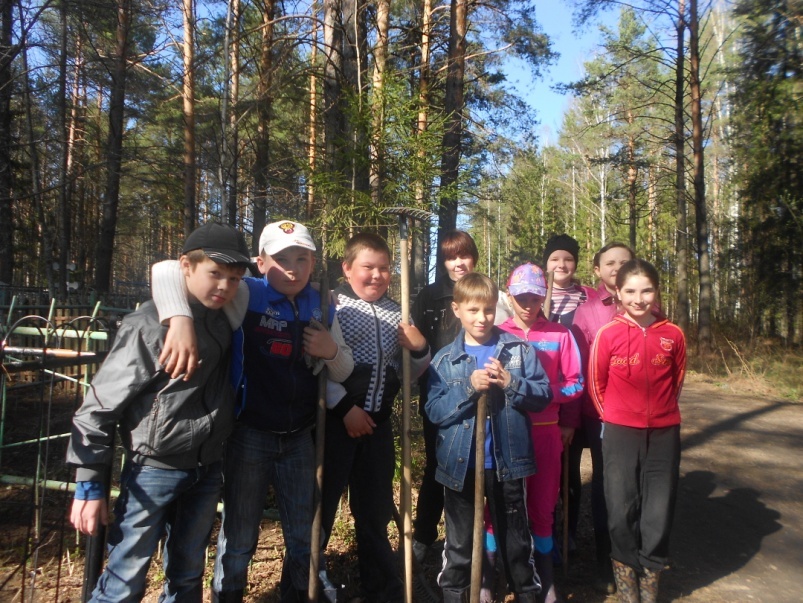 1.Название проекта"Неделя добрых дел" 2.Цель и задачи проекта,Цель – пропаганда и распространение позитивных идей добровольного служения обществу и реализация их на практике; практическое воспитание духовности, толерантности, милосердия; обогащение эмоционального мира школьников нравственными переживаниями.Задачи. Развить у детей чувство ответственности за себя, за окружающих.Сделать конкретные добрые дела.Развивать сотрудничество школьного коллектива.Представить дополнительные возможности для проявления творческих способностей детей, их активного вовлечения в организацию и проведение дел.3.Сроки реализацииС 7 по 13 мая 2013 года4.Название организации (класс), реализующий проект МБОУ Вахтанская СОШ5.Адрес организации, телефонНижегородская область, Шахунский район,п Вахтан, улица Ленина, 128(83152)43-1-426.Руководитель проектаШабалина Людмила Николаевна7.Кадровое обеспечение Библиотекарь, директор школы, завуч по воспитательной работе.8.Участники проектаУчащиеся младшего школьного возраста.